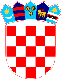 REPUBLIKA HRVATSKAVUKOVARSKO SRIJEMSKA ŽUPANIJAOPĆINA TOVARNIK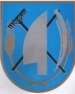 KLASA:  320-13/22-01/01URBROJ: 2198-28-02-22-8Tovarnik, 23.05.2022. PREDMET: prijedlog odluke o izboru  najpovoljnijih ponuda na natječaju za zakup neizgrađenog građevinskog zemljišta koje je po uporabnom svojstvu poljoprivrednog zemljišta u vlasništvu RH na području Općine Tovarnik od 15.03.2022. PRAVNA OSNOVA: čl. 31. Statuta Općine Tovarnik ( Službeni vjesnik Vukovarsko-srijemske županije  3/22 ),PREDLAGATELJ: povjerenstvo za zakupIZVJESTITELJ: povjerenstvo za zakupNADLEŽNOST ZA DONOŠENJE: Općinsko vijećeTEKST PRIJEDLOGA:Na temelju članka 31.,  a u vezi s člankom 16. i 17.  Zakona o poljoprivrednom zemljištu ( Narodne novine br. 20/18, 115/18, 98/19) ( nastavku teksta: Zakon ) te članka 31. Statuta Općine Tovarnik ( Službeni vjesnik Vukovarsko-srijemske županije  3/22 ),   Općinsko vijeće Općine Tovarnik na svojoj 8. sjednici održanoj dana 31. svibnja 2022. d o n o s iODLUKU O IZBORU NAJPOVOLJNIJIH  PONUDAna natječaju za zakup neizgrađenog građevinskog zemljišta koje je po uporabnom svojstvu poljoprivrednog zemljišta u vlasništvu RH na području Općine Tovarnik od 15.03.2022.Članak 1.Ovom se odlukom izabiru  najpovoljnije ponude  na natječaju za zakup neizgrađenog građevinskog zemljišta koje je po uporabnom svojstvu poljoprivrednog zemljišta u vlasništvu RH na području Općine Tovarnik ( KLASA: 320-13/22-01/01  URBROJA: 2196-28-2-22-1  od 15.03.2022 )  na  prijedlog povjerenstva za zakup  neizgrađenog građevinskog zemljišta koje je po uporabnom svojstvu poljoprivrednog zemljišta u vlasništvu RH na području Općine Tovarnik.Odluka iz stavka  1. ovoga članka  se donosi za svaku Proizvodno tehnološku cjelinu ( u nastavku teksta: PTC )  pojedinačno, od ukupno 7  PTC za koje je raspisan natječaj za zakup,  i to redoslijedom od PTC 1 do PTC 7 a koje se daju na rok do 10  godina. Članak 2.PTC 1 ( k.č.br. 1768, 1769, 1770, k.o. Ilača ) UKUPNA POVRŠINA 4,0027 ha,  za koju su zaprimljene 11 ponuda , daje se u zakup do 10 godina ponuditelju- OPG Mario Kuzmić, Nikole Tesle 17, Tovarnik, OIB 55657637171,  prema kriteriju iz članka 36. stavka 1. toč. c, dodatni kriterij članak 36., stavak 2, toč. d Zakona,  po godišnjoj zakupnini u iznosu od  4.122,78 kn.Članak 3. PTC 2 ( k.č.br. 1771, 1772, 1773, k.o. Ilača ) UKUPNA POVRŠINA 4,8084 ha, za koju je zaprimljeno 13 ponuda, daje se u zakup do 10  godina OPG David Čurčinac, Ilača, S. Radića 31, OIB 42280570811 prema kriteriju iz članka 36. stavka 1. toč. c i toč. d, dodatni kriterij članak 36., stavak 2, toč. g Zakona.,  po godišnjoj zakupnini u iznosu od 4.952,66 kn.  Članak 4. PTC 3 ( k.č.br. dio 563/1, k.o. Tovarnik ) UKUPNA POVRŠINA 4,7985 ha  za koju su  zaprimljene 18 ponuda, daje se u zakup do 10  godina OPG Marukić Anamarija, Ilača, V. Nazora 96, OIB 21620131868  prema kriteriju iz članka 36. stavka 1. toč. c, dodatni kriterij članak 36., stavak 2, toč. b2 Zakona, po godišnjoj zakupnini u iznosu od 5.268,76 kn.Članak 5.PTC 4 ( k.č.br. dio 563/1, k.o. Tovarnik ) UKUPNA POVRŠINA 4,7985 ha  za koju su  zaprimljene 18 ponuda, daje se u zakup do 10  godina OPG Blašković Stjepan, Tovarnik, A. G. Matoša 45, OIB 44212100529, prema kriteriju iz članka 36. stavka 1. toč. c i toč. d, dodatni kriterij članak 36., stavak 2, toč. d Zakona, po godišnjoj zakupnini u iznosu od 5.268,76 kn. Članak 6.PTC 5 ( k.č.br. dio 563/1, k.o. Tovarnik ) UKUPNA POVRŠINA 4,7985 ha  za koju su  zaprimljene 18 ponuda, daje se u zakup do 10  godina OPG Pavličić Josipa, Tovarnik, Kralja Tomislava 25, OIB 39830165008, prema kriteriju iz članka 36. stavka 1. toč. c, dodatni kriterij članak 36., stavak 2, toč. b1 Zakona, po godišnjoj zakupnini u iznosu od 5.268,76 kn. Članak 7.PTC 6 ( k.č.br. dio 563/1, k.o. Tovarnik ) UKUPNA POVRŠINA 4,7985 ha  za koju su  zaprimljene 18 ponuda, daje se u zakup do 10  godina OPG Balić Josip, Ilača, S. Radića 38, OIB 40070780264, prema kriteriju iz članka 36. stavka 1. toč. c i toč. d, dodatni kriterij članak 36., stavak 2, toč. b1 Zakona, po godišnjoj zakupnini u iznosu od 5.268,76 kn. Članak 8.PTC 7 ( k.č.br. dio 563/1, k.o. Tovarnik ) UKUPNA POVRŠINA 4,7984 ha za koju su  zaprimljene 18 ponuda, daje se u zakup do 10  godina OPG Ana Kuveždić, Ilača, S. Radića 18, OIB 73390391372, prema kriteriju iz članka 36. stavka 1. toč. c i toč. d Zakona, po godišnjoj zakupnini u iznosu od 5.268,64 kn. Članak 9.Ova se odluka, odmah po donošenju,  dostavlja Ministarstvu nadležnom za poslove upravljanja državnom imovinom. Članak 10.Ugovor o zakupu s odabranim najpovoljnijim ponuditeljima sklopit će Načelnik  Općine Tovarnik sukladno članku  38. Zakona. POVJERENSTVO ZA ZAKUP POLJOPRIVREDNOG ZEMLJIŠTA PRIVITAK:Zapisnik o pregledu i ocjeniTablice-rang liste 